 Univerzitet u Sarajevu Fakultet za saobraćaj i komunikacije Univerziteta u Sarajevu, na osnovu Odluke Senata Univerziteta broj: 01-23-50/21 od 22.12.2021. godine, raspisuje                                                  K  O  N  K  U  R  Sza izbor/napredovanje saradnika u zvanju višeg asistenta za oblast Zrakoplovni saobraćaj, sa  punim radnim vremenom - 1 izvršilac                                                                                                                                                             Uslovi: Pored opštih zakonskih uslova, potrebno je da kandidat ispunjava uslove utvrđene članom 96. tačka a).  Zakona o visokom obrazovanju Kantona Sarajevo - prečišćeni tekst (''Službene novine Kantona Sarajevo'' broj 33/17) i članom 194. stav (1) tačka b) Statuta Univerziteta u Sarajevu.   Uvjeti koje kandidat treba da ispunjava su:stepen drugog ciklusa studija, proveden izborni period u zvanju asistenta najniža prosječna ocjena i na prvom i na drugom ciklusu studija 8 ili 3,5Za prijavu na konkurs, kandidat za izbor u saradničko zvanje asistent obavezno prilaže:biografiju;ovjerenu kopiju diplome matičnog fakulteta (dostavlja se diploma prvog i drugog ciklusa studija);dodatak diplomi o prvom i drugom ciklusu studija ovjerenu kopiju uvjerenja o prosječnoj ocjeni tokom studija;ostalu dokumentaciju kojom kandidat dokazuje da ispunjava uvjete za izbor u naučnonastavno zvanje viši asistent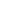 Napomena:Navedena dokumentacija se dostavlja u originalu ili ovjerenoj kopiji.Kandidat koji je diplomu stekao u inostranstvu prilaže rješenje o nostrifikaciji diplome, odnosno rješenje o priznavanju stečene inostrane visokoškolske kvalifikacije ili potvrdu da je pomenuti postupak pokrenut.Kandidat je obavezan u prijavi naznačiti naučnonastavno zvanje za koje se prijavljuje.U prijavi je obavezno navesti priloženu dokumentaciju. Svi listovi prijave, kao i priložena dokumentacija, trebaju biti parafirani od strane kandidata.Prijava kandidata treba da sadrži najmanje dokumentaciju kojom dokazuje da ispunjava uvjete za izbor u zvanje za koje konkuriše.Prijava se dostavlja u pisanoj i (po mogućnosti) elektronskoj verziji (na CD-u).Konkurs ostaje otvoren 15 dana od dana objavljivanja.Prijave sa dokazima o ispunjavanju uvjeta predviđenih konkursom podnose se lično ili putem preporučene pošte na adresu:FAKULTET ZA SAOBRAĆAJ I KOMUNIKACIJE, Zmaja od Bosne 8, 71000 Sarajevo, sa naznakom "Prijava na konkurs za izbor akademskog osoblja'' Nepotpune i neblagovremene prijave neće se uzimati u razmatranje. Sve informacije u vezi ovog Konkursa mogu se dobiti u Službi za pravne i kardovske poslove na telefon 033/565-204. 